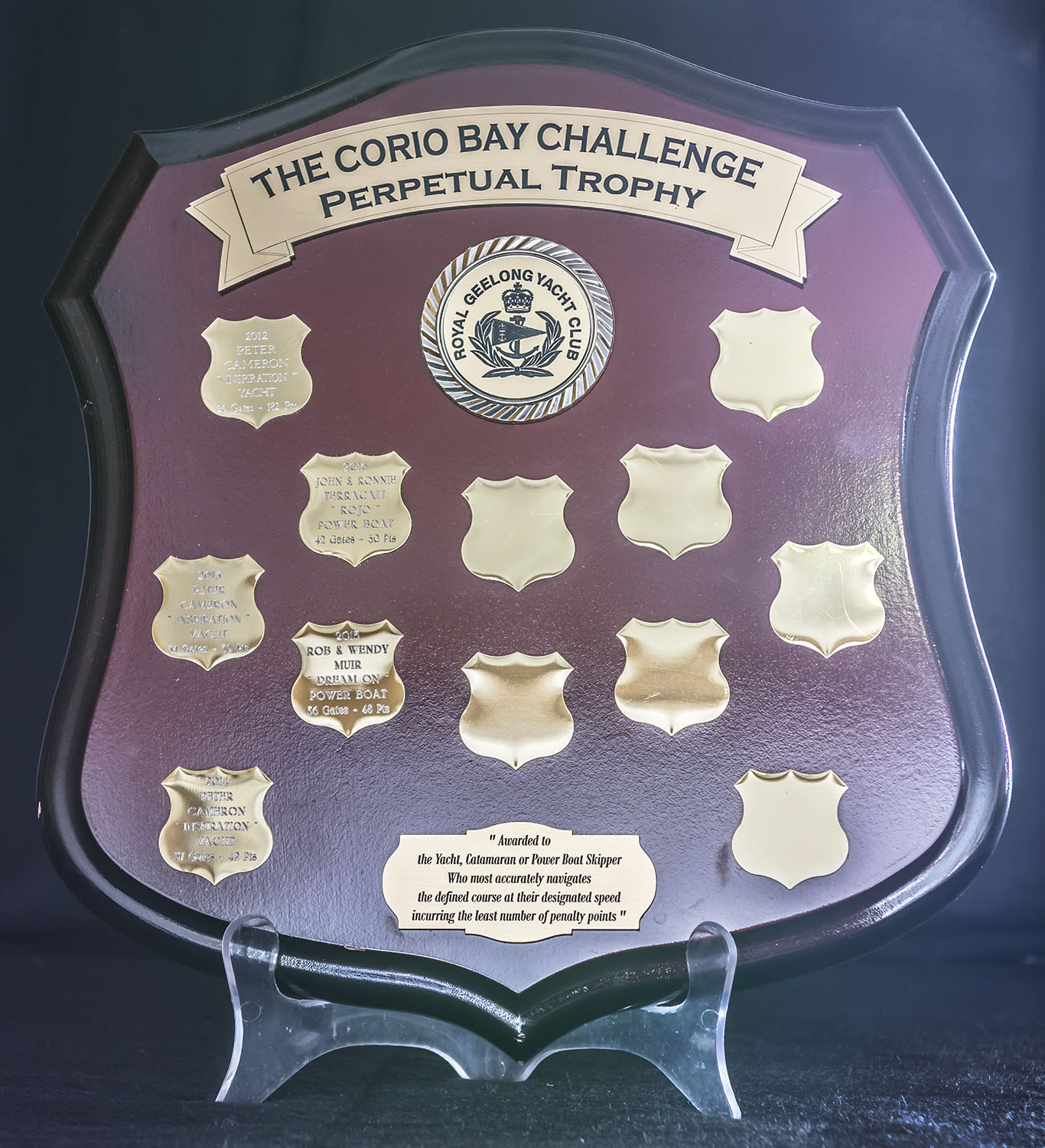 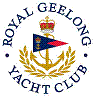 Royal Geelong Yacht Club Inc.Est 1859Trophy Deed of Gift.Trophy Deed of Gift.Trophy:Corio Bay Challenge Perpetual TrophyPresented by:Date:2012For:Yacht, Cat or Power Boat’s skipper who most accurately navigates the defined course at their nominated speed incurring the least number of Penalty PointsRemarks / RevisionsClick here for a List of RecipientsClick here for a List of Recipients